ЈАВНО ПРЕДУЗЕЋЕ «ЕЛЕКТРОПРИВРЕДА СРБИЈЕ» БЕОГРАД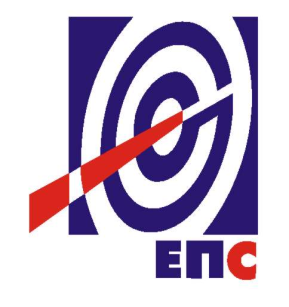 КОНКУРСНА ДОКУМЕНТАЦИЈАу отвореном поступку за јавну набавку добара бр. ЈН/1000/0248/2017Апарати за опремање кафе кухиња                                                                                    К О М И С И Ј А                                                                      за спровођење ЈН/1000/0248/2017                                 формирана Решењем бр. 12.01.496673/4-17 од 18.10.2017. (заведено у ЈП ЕПС број 12.01.496673/11-17  од 15.11.2017.године)Београд, новембар 2017. годинеНа основу члана 32. и 61. Закона о јавним набавкама („Сл. гласник РС” бр. 124/2012, 14/2015 и 68/2015), (у даљем тексту Закон), члана 2. Правилника о обавезним елементима конкурсне документације у поступцима јавних набавки и начину доказивања испуњености услова („Сл. гласник РС” бр. 86/2015), Одлуке о покретању поступка јавне набавке број 12.01.496673/3-17 од 18.10.2017. године и Решења о образовању комисије за јавну набавку број 12.01.496673/4-17 од 18.10.2017. године припремљена је:КОНКУРСНА ДОКУМЕНТАЦИЈАза подношење понуда у отвореном поступку за јавну набавку добара бр. ЈН/1000/0248/2017Садржај конкурсне документације:		  Укупан број страна документације: 50ОПШТИ ПОДАЦИ О ЈАВНОЈ НАБАВЦИПОДАЦИ О ПРЕДМЕТУ ЈАВНЕ НАБАВКЕ2.1 Опис предмета јавне набавке, назив и ознака из општег речника  набавкеОпис предмета јавне набавке: Апарати за опремање кафе кухињаНазив из општег речника набавке: кухињска опрема, предмети за домаћинство и потрепштине за угоститељствоОзнака из општег речника набавке: 39220000-0Детаљни подаци о предмету набавке наведени су у техничкој спецификацији (поглавље 3. Конкурсне документације)ТЕХНИЧКА СПЕЦИФИКАЦИЈА (Врста, техничке карактеристике, квалитет, количина и опис добара,техничка документација и планови, начин спровођења контроле и обезбеђивања гаранције квалитета, рок испоруке, место испоруке добара, гарантни рок и сл.)3.1. Врста и количина добара3.2 Квалитет и техничке карактеристике (спецификације)Фрижидер – комбиновани (мањи)бела боја, класичанкапацитет: 88lдимензије: ширина - 470mm, дубина – 530mm, висина - 820mmпоседује комору за замрзавањеструјни прикључак:230V*Толеранција техничког захтева: +, - 10%Електрични бокал за водубежично подножје са закретањем од 360°, омогућава лако дизање и одлагањемеханизам за намотавање кабла омогућава једноставно одлагањеознака једне шољице за прокувавање само потребне количине водевишеструки сигурносни систем спречава кратак спој и прокувавање на суво, са функцијом аутоматског искључивања када вода буде спремна или када се апарат подигне са подножјајасни индикатори нивоа воде на обе странефилтер против каменца за врућу воду у чистој шољиципљоснати грејач за брзо прокувавање и лако чишћењепоклопац са шарком има велики отвор за лако уливање и чишћењесветлосни индикатор назначује да је апарат укљученгрејни елемент: нерђајући челикматријал кућишта: ABS пластикакапацитет: 1,2lдужина кабла: 0,75mбоја: бела/лавандадимензије (ШxВxД): 162x24,4x22,2*Толеранција техничког захтева: +, - 10%Микроталасна пећницамикроталасна са гриломзапремина: 20lснага микроталаса: 750Wснага грила: 950Wпотрошња (микроталаси): 1100Wмаксимална излазна снага: 2050Wмеханичке контроленапон: 230V/50HzLED дисплејручно отварање вратамеханизам дистрибуције MW таласа (Triple Distribution System)модови кувања: микроталаси, brown/grill, combi 1, combi 2, combi 3,Сат: немаксимално време кувања 60min7 нивоа снагеконтрола времена: поседује временско дугме - јedan minut/30 sekundiинстант подгревање (пића, супе/сосови, свеже поврће)звучна опција: необртни тањир, стаклени, пречник 255 mmгрил грејач: Quartzдимензије: 48,9 x 27,5 x 36,7 cmбоја: белатежина нето/бруто: 12kg/13,5kgгаранција 5 година на керамичку унутрашњостКафемат 1 групаснага: ≤1250Wструјни прикључак: 230Vдимензије: ≤390 x 330 x h 380mmмлин: аутоматскикапацитет кафе у зрну: 350 грамаграмажа дозе: 6-9 грамакафемат 1 група аутоматскикапацитет депозита за воду: 1,7l*Толеранција техничког захтева: +, - 10%НАПОМЕНА: припадајући депуратор, укључити у цену понуде кафеапаратаАпарат за цеђење воћазапремина: 0,8lснага: 25Wуниверзална купа за цеђење крупних и ситних плодовамогућност окретања купе десно/левоинтегрисана скала за очитавање количине исцеђеног воћааутоматско укључивање/искључивање притиском на цедиљкуједноставно чишћење (у машини за прање судова)поклопац за заштиту од прашинемогућност подешавања пожељног садржаја густих делова воћабоја: белаТолеранција техничког захтева: +, - 20%Понуђач је у обавези да уз Понуду достави потписану и печатирану Техничку спецификацију према тачки 3.2 Конкурсне документације (Образац број 6 Конкурсне документације), којим потврђује да ће испоручити добра у складу са техничким захтевима Наручиоца.3.3.	Квалитативни и квантитативни пријемНаручилац и понуђач ће записнички констатовати квантитативни и квалитативни пријем добара приликом испоруке на локацији испоруке. У случају записнички утврђених недостатака приликом пријема добара у квалитету или са оштећењем, понуђач мора иста добра заменити исправним најкасније у року од 3 (словима: три) дана од дана сачињавања записника односно рекламације. У случају записнички утврђених недостатака приликом пријема добара у квантитету, понуђач мора испоручити недостајућа добра најкасније у року од 3 (словима: три) дана од дана сачињавања записника о рекламацији.За све уочене недостатке – скривене мане, које нису биле уочене у моменту квантитативног и квалитативног пријема добара већ су се испољиле током употребе добара, наручилац ће рекламацију о недостацима доставити понуђачу одмах, а најкасније у року од 3 (словима: три) дана по утврђивању недостатка. Понуђач се обавезује да најкасније у року од 3 (словима: три) дана од дана пријема рекламације отклони утврђене недостатке или рекламирана добра замени исправним.	3.4.	Гарантни рок, постгарантни период, резервни деловиГарантни рок је минимум 24 месеца од дана испоруке и потписивања Записника о извршеној испоруци добара. Изабрани Понуђач је дужан да о свом трошку отклони све евентуалне недостатке у току трајања гарантног рока. 3.5.	Рок испорукеРок испоруке не може бити дужи од 15 (словима: петнаест) дана од датума обостраног потписивања уговора. 3.6.	Место испорукеМагацин Наручиоца: Београд, Балканска улица бр.13.УСЛОВИ ЗА УЧЕШЋЕ У ПОСТУПКУ ЈАВНЕ НАБАВКЕ ИЗ ЧЛ. 75. И 76. ЗАКОНА О ЈАВНИМ НАБАВКАМА И УПУТСТВО КАКО СЕ ДОКАЗУЈЕ ИСПУЊЕНОСТ ТИХ УСЛОВАПонуда понуђача који не докаже да испуњава наведене обавезне из тачака 1. до 4. овог обрасца, биће одбијена као неприхватљива.1.   Сваки подизвођач мора да испуњава услове из члана 75. став 1. тачка 1), 2) и 4) Закона, што доказује достављањем доказа наведених у овом одељку. Доказ из члана 75.став 1.тачка 5) Закона доставља се за део набавке који ће се вршити преко подизвођача.Услове у вези са капацитетима из члана 76. Закона, понуђач испуњава самостално без обзира на ангажовање подизвођача.2.  Сваки понуђач из групе понуђача  која подноси заједничку понуду мора да испуњава услове из члана 75. став 1. тачка 1), 2) и 4) Закона, што доказује достављањем доказа наведених у овом одељку. Услове у вези са капацитетима из члана 76. Закона понуђачи из групе испуњавају заједно, на основу достављених доказа у складу са овим одељком конкурсне документације.3.  Докази о испуњености услова из члана 77. Закона могу се достављати у неовереним копијама. Наручилац може пре доношења одлуке о додели уговора, захтевати од понуђача, чија је понуда на основу извештаја комисије за јавну набавку оцењена као најповољнија да достави на увид оригинал или оверену копију свих или појединих доказа.Ако понуђач у остављеном, примереном року који не може бити краћи од пет дана, не достави на увид оригинал или оверену копију тражених доказа, наручилац ће његову понуду одбити као неприхватљиву.4.  Лице уписано у Регистар понуђача није дужно да приликом подношења понуде доказује испуњеност обавезних услова за учешће у поступку јавне набавке, односно Наручилац не може одбити као неприхватљиву, понуду зато што не садржи доказ одређен Законом или Конкурсном документацијом, ако је понуђач, навео у понуди интернет страницу на којој су тражени подаци јавно доступни. У том случају понуђач може, у Изјави (која мора бити потписана и оверена), да наведе да је уписан у Регистар понуђача. Уз наведену Изјаву, понуђач може да достави и фотокопију Решења о упису понуђача у Регистар понуђача.  На основу члана 79. став 5. Закона понуђач није дужан да доставља следеће доказе који су јавно доступни на интернет страницама надлежних органа, и то:1) извод из регистра надлежног органа:- извод из регистра АПР: www.apr.gov.rs2) докази из члана 75. став 1. тачка 1) ,2) и 4) Закона- регистар понуђача: www.apr.gov.rs5.  Уколико је доказ о испуњености услова електронски документ, Понуђач доставља копију електронског документа у писаном облику, у складу са законом којим се уређује електронски документ.6.   Ако понуђач има седиште у другој држави, наручилац може да провери да ли су документи којима понуђач доказује испуњеност тражених услова издати од стране надлежних органа те државе.7.   Ако Понуђач није могао да прибави тражена документа у року за подношење понуде, због тога што она до тренутка подношења понуде нису могла бити издата по прописима државе у којој понуђач има седиште и уколико уз понуду приложи одговарајући доказ за то, наручилац ће дозволити понуђачу да накнадно достави тражена документа у примереном року.8.  Ако се у држави у којој понуђач има седиште не издају докази из члана 77. став 1. Закона, Понуђач може, уместо доказа, приложити своју писану изјаву, дату под кривичном и материјалном одговорношћу оверену пред судским или управним органом, јавним бележником или другим надлежним органом те државе9.  Понуђач је дужан да без одлагања, а најкасније у року од 5 (словима: пет) дана од дана настанка промене у било којем од података које доказује, о тој промени писмено обавести Наручиоца и да је документује на прописани начин.5. КРИТЕРИЈУМ ЗА ДОДЕЛУ УГОВОРАИзбор најповољније понуде ће се извршити применом критеријума „најнижа понуђена цена“.Критеријум за оцењивање понуда заснива се на понуђеној цени за понуђена добра као једином критеријуму.У случају примене критеријума најниже понуђене цене, а у ситуацији када постоје понуде понуђача који нуде добра домаћег порекла и понуде понуђача који нуде добра страног порекла, наручилац мора изабрати понуду понуђача који нуди добра домаћег порекла под условом да његова понуђена цена није преко 5% већа у односу на најнижу понуђену цену понуђача који нуди добра страног порекла. У понуђену цену страног понуђача урачунавају се и царинске дажбине.Када понуђач достави доказ да нуди добра домаћег порекла, наручилац ће, пре рангирања понуда, позвати све остале понуђаче чије су понуде оцењене као прихватљиве а код којих није јасно да ли је реч о добрима домаћег или страног порекла, да се изјасне да ли нуде добра домаћег порекла и да доставе доказ.Предност дата за домаће понуђаче и добра домаћег порекла (члан 86.  став 1. до 4. Закона) у поступцима јавних набавки у којима учествују понуђачи из држава потписница Споразума о слободној трговини у централној Европи (ЦЕФТА 2006) примењиваће се сходно одредбама тог споразума.Предност дата за домаће понуђаче и добра домаћег порекла (члан 86. став 1. до 4. Закона) у поступцима јавних набавки у којима учествују понуђачи из држава потписница Споразума о стабилизацији и придруживању између Европских заједница и њихових држава чланица, са једне стране, и Републике Србије, са друге стране, примењиваће се сходно одредбама тог Споразума.     Резервни критеријумУколико две или више понуда имају исту најнижу понуђену цену, као најповољнија биће изабрана понуда оног понуђача који је понудио краћи рок испоруке добара.Уколико ни после примене резервног критеријума не буде могуће изабрати најповољнију понуду, најповољнија понуда биће изабрана путем жреба.Извлачење путем жреба наручилац ће извршити јавно, у присуству понуђача који имају исту најнижу понуђену цену. На посебним папирима који су исте величине и боје Наручилац ће исписати називе понуђача, те папире ставити у кутију, одакле ће Комисија извући само један папир. Понуђачу чији назив буде на извученом папиру биће додељен уговор  о јавној набавци. Наручилац ће сачинити и доставити записник о спроведеном извлачењу путем жреба.Записник о  извлачењу путем жреба потписују чланови комисије и присутни овлашћени представници понуђача, који преузимају примерак записника. Наручилац ће поштом или електронским путем доставити Записник о  извлачењу путем жреба понуђачима који нису присутни на извлачењу.5.2   Средства финансијског обезбеђењаНаручилац користи право да захтева средстава финансијског обезбеђења (у даљем тексу СФО) којим понуђачи обезбеђују испуњење својих обавеза у  отвореном поступку (достављају се уз понуду), као и испуњење својих уговорних обавеза (достављају се по закључењу уговора или по испоруци).Сви трошкови око прибављања средстава обезбеђења падају на терет понуђача, а и исти могу бити наведени у Обрасцу трошкова припреме понуде.Члан групе понуђача може бити налогодавац средства финансијског обезбеђења.Средства финансијског обезбеђења морају да буду у валути у којој је и понуда.Ако се за време трајања уговора промене рокови за извршење уговорне обавезе, важност  СФО мора се продужити. Понуђач је дужан да достави следећа средства финансијског обезбеђења:У тренутку примопредаје Меница као гаранција за  отклањање недостатака у гарантном рокуПонуђач је обавезан да Наручиоцу у тренутку примопредаје добара по сваком појединачном уговору достави:бланко сопствену меницу за отклањање недостатака у гарантном року која је неопозива, без права протеста и наплатива на први позив, потписана и оверена службеним печатом од стране овлашћеног  лица, у складу са Законом о меници ("Сл. лист ФНРЈ" бр. 104/46, "Сл. лист СФРЈ" бр. 16/65, 54/70 и 57/89 и "Сл. лист СРЈ" бр. 46/96, Сл. лист СЦГ бр. 01/03 Уст. повеља Сл.гласник РС 80/2015) и Закон о платним услугама  ( Сл. гласник .РС..број 139/2014)Менично писмо – овлашћење којим понуђач овлашћује наручиоца да може наплатити меницу  на износ од 5% од вредности појединачно потписаног Уговора (без ПДВ-а) са роком важења минимално 30 (словима:тридесет) дана дужим од гарантног рока, с тим да евентуални продужетак рока завршетка посла има за последицу и продужење рока важења менице и меничног овлашћења, фотокопију важећег Картона депонованих потписа овлашћених лица за располагање новчаним средствима понуђача код  пословне банке, оверену од стране банке на дан издавања менице и меничног овлашћења (потребно је да се поклапају датум са меничног овлашћења и датум овере банке на фотокопији депо картона),фотокопију ОП обрасца.Доказ о регистрацији менице у Регистру меница Народне банке Србије (фотокопија  Захтева за регистрацију менице од стране пословне банке која је извршила регистрацију менице или извод са интернет странице Регистра меница и овлашћења НБС) у складу са Одлуком о ближим условима, садржини и начину вођења регистра меница и овлашћења („Сл. гласник РС“ бр. 56/2011 и 80/2015,76/2016)Меница може бити наплаћена у случају да изабрани понуђач не отклони недостатке у гарантном року. Уколико се средство финансијског обезбеђења не достави у уговореном року, Наручилац има право  да наплати средство финанасијског обезбеђења за добро извршење посла.Достављање средстава финансијског обезбеђењаСредство финансијског обезбеђења за  озбиљност понуде доставља се као саставни део понуде и гласи на Јавно предузеће „Електропривреда Србије“ Београд.Средство финансијског обезбеђења за добро извршење посла  гласи на Јавно предузеће „Електропривреда Србије“ Београди доставља се лично или поштом на адресу: Јавно предузеће „Електропривреда Србије“ Београд,Улица царице Милице 2са назнаком: Средство финансијског обезбеђења за JН/1000/0248/2017Средство финансијског обезбеђења за отклањање недостатака у гарантном року  гласи на Јавно предузеће „Електропривреда Србије“ Београд, и доставља се приликом примопредаје предмета оквирног споразума поштом на адресу корисника оквирног споразумаЈавно предузеће „Електропривреда Србије“ Београд, царице Милице 2са назнаком: Средства финансијског обезбеђења за JН/1000/0248/20176.  УПУТСТВО ПОНУЂАЧИМА КАКО ДА САЧИНЕ ПОНУДУКонкурсна документација садржи Упутство понуђачима како да сачине понуду и потребне податке о захтевима Наручиоца у погледу садржине понуде, као и услове под којима се спроводи поступак избора најповољније понуде у поступку јавне набавке.Понуђач мора да испуњава све услове одређене Законом и конкурсном документацијом. Понуда се припрема и доставља на основу позива, у складу са конкурсном документацијом, у супротном, понуда се одбија као неприхватљива.    Језик на којем понуда мора бити састављенаНаручилац је припремио конкурсну документацију на српском језику и водиће поступак јавне набавке на српском језику.     Начин састављања и подношења понудеПонуђач је обавезан да сачини понуду тако што Понуђач уписује тражене податке у обрасце који су саставни део конкурсне документације и оверава је печатом и потписом законског заступника, другог заступника уписаног у регистар надлежног органа или лица овлашћеног од стране законског заступника уз доставу овлашћења у понуди. Доставља их заједно са осталим документима који представљају обавезну садржину понуде.Препоручује се да сви документи поднети у понуди  буду нумерисани и повезани у целину (јемствеником, траком и сл.), тако да се појединачни листови, односно прилози, не могу накнадно убацивати, одстрањивати или замењивати. Препоручује се да се нумерација поднете документације и образаца у понуди изврши на свакоj страни на којој има текста, исписивањем “1 од н“, „2 од н“ и тако све до „н од н“, с тим да „н“ представља укупан број страна понуде.Понуђач подноси понуду у затвореној коверти или кутији, тако да се при отварању може проверити да ли је затворена, као и када, на адресу: Јавно предузеће „Електропривреда Србије“ Балканска бр. 13, 11000 Београд, писарница - са назнаком: „Понуда за јавну набавку  - Апарати за опремање кафе кухиња - Јавна набавка број ЈН/1000/0248/2017 - НЕ ОТВАРАТИ“. На полеђини коверте обавезно се уписује тачан назив и адреса понуђача, телефон и факс понуђача, као и име и презиме овлашћеног лица за контакт.У случају да понуду подноси група понуђача, на полеђини коверте је пожељно назначити да се ради о групи понуђача и навести називе и адресу свих чланова групе понуђача.Уколико понуђачи подносе заједничку понуду, група понуђача може да се определи да обрасце дате у конкурсној документацији потписују и печатом оверавају сви понуђачи из групе понуђача или група понуђача може да одреди једног понуђача из групе који ће потписивати и печатом оверавати обрасце дате у конкурсној документацији, изузев образаца који подразумевају давање изјава под материјалном и кривичном одговорношћу морају бити потписани и оверени печатом од стране сваког понуђача из групе понуђача.У случају да се понуђачи определе да један понуђач из групе потписује и печатом оверава обрасце дате у конкурсној документацији (изузев образаца који подразумевају давање изјава под материјалном и кривичном одговорношћу), наведено треба дефинисати споразумом којим се понуђачи из групе међусобно и према наручиоцу обавезују на извршење јавне набавке, а који чини саставни део заједничке понуде сагласно чл. 81. Закона. Уколико је неопходно да понуђач исправи грешке које је направио приликом састављања понуде и попуњавања образаца из конкурсне документације, дужан је да поред такве исправке стави потпис особе или особа које су потписале образац понуде и печат понуђача.     Обавезна садржина понудеСадржину понуде, поред Обрасца понуде, чине и сви остали докази о испуњености услова из чл. 75.и 76. Закона, предвиђени чл. 77. Закона, који су наведени у конкурсној документацији, као и сви тражени прилози и изјаве (попуњени, потписани и печатом оверени) на начин предвиђен следећим ставом ове тачке:Образац понуде Образац Структура цене Изјава о независној понудиОбразац трошкова припреме понуде, ако понуђач захтева надокнаду трошкова у складу са чл.88 ЗаконаИзјава у складу са чланом 75. став 2. Закона обрасци, изјаве и докази одређене тачком 6.9 или 6.10 овог упутства у случају да понуђач подноси понуду са подизвођачем или заједничку понуду подноси група понуђачапотписан и печатом оверен образац „Модел уговора“ (пожељно је да буде попуњен)Овлашћење за потписника понуде (у случају да не потписује законски заступник)докази о испуњености услова из чл. 76. Закона у складу са чланом 77. Закон и Одељком 4. конкурсне документације Техничка документација – Изјава којом се доказује испуњеност захтеваних техничких карактеристика, наведена у поглављу 3. Техничка спецификација   конкурсне документацијеНаручилац ће одбити као неприхватљиве све понуде које не испуњавају услове из позива за подношење понуда и конкурсне документације.Наручилац ће одбити као неприхватљиву понуду понуђача, за коју се у поступку стручне оцене понуда утврди да докази који су саставни део понуде садрже неистините податке.Пожељно  је да сви обрасци и документи који чине обавезну садржину понуде буду сложени према наведеном редоследу.      Подношење и отварање понудаБлаговременим се сматрају понуде које су примљене, у складу са Позивом за подношење понуда објављеним на Порталу јавних набавки, без обзира на начин на који су послате.Ако је понуда поднета по истеку рока за подношење понуда одређеног у позиву, сматраће се неблаговременом, а Наручилац ће по окончању поступка отварања понуда, овакву понуду вратити неотворену понуђачу, са назнаком да је поднета неблаговремено.Комисија за јавне набавке ће благовремено поднете понуде јавно отворити дана наведеном у Позиву за подношење понуда у просторијама Јавног предузећа „Електропривреда Србије“ Београд, Балканска бр.13.Представници понуђача који учествују у поступку јавног отварања понуда, морају да пре почетка поступка јавног отварања доставе Комисији за јавне набавке писано овлашћење за учествовање у овом поступку, (пожељно је да буде издато на меморандуму понуђача), заведено и оверено печатом и потписом законског заступника понуђача или другог заступника уписаног у регистар надлежног органа или лица овлашћеног од стране законског заступника уз доставу овлашћења у понуди.Комисија за јавну набавку води записник о отварању понуда у који се уносе подаци у складу са Законом.Записник о отварању понуда потписују чланови комисије и присутни овлашћени представници понуђача, који преузимају примерак записника.Наручилац ће у року од 3 (словима: три) дана од дана окончања поступка отварања понуда поштом или електронским путем доставити записник о отварању понуда понуђачима који нису учествовали у поступку отварања понуда.    Начин подношења понудеПонуђач може поднети само једну понуду.Понуду може поднети понуђач самостално, група понуђача, као и понуђач са подизвођачем.Понуђач који је самостално поднео понуду не може истовремено да учествује у заједничкој понуди или као подизвођач. У случају да понуђач поступи супротно наведеном упутству свака понуда понуђача у којој се појављује биће одбијена. Понуђач може бити члан само једне групе понуђача која подноси заједничку понуду, односно учествовати у само једној заједничкој понуди. Уколико је понуђач, у оквиру групе понуђача, поднео две или више заједничких понуда, Наручилац ће све такве понуде одбити.Понуђач који је члан групе понуђача не може истовремено да учествује као подизвођач. У случају да понуђач поступи супротно наведеном упутству свака понуда понуђача у којој се појављује биће одбијена.     Измена, допуна и опозив понудеУ року за подношење понуде понуђач може да измени или допуни већ поднету понуду писаним путем, на адресу Наручиоца, са назнаком „ИЗМЕНА – ДОПУНА - Понуде за јавну набавку - Апарати за опремање кафе кухиња - Јавна набавка број ЈН/1000/0248/2017 – НЕ ОТВАРАТИ“.У случају измене или допуне достављене понуде, Наручилац ће приликом стручне оцене понуде узети у обзир измене и допуне само ако су извршене у целини и према обрасцу на који се, у већ достављеној понуди,измена или допуна односи.У року за подношење понуде понуђач може да опозове поднету понуду писаним путем, на адресу Наручиоца, са назнаком „ОПОЗИВ - Понуде за јавну набавку - Апарати за опремање кафе кухиња - Јавна набавка број      ЈН/1000/0248/2017 – НЕ ОТВАРАТИ “.У случају опозива поднете понуде пре истека рока за подношење понуда, Наручилац такву понуду неће отварати, већ ће је неотворену вратити понуђачу.    ПартијеНабавка није обликована по партијама.    Понуда са варијантамаПонуда са варијантама није дозвољена.    Подношење понуде са подизвођачимаПонуђач је дужан да у понуди наведе да ли ће извршење набавке делимично поверити подизвођачу. Ако понуђач у понуди наведе да ће делимично извршење набавке поверити подизвођачу, дужан је да наведе:- назив подизвођача, а уколико уговор између наручиоца и понуђача буде закључен, тај подизвођач ће бити наведен у уговору;- проценат укупне вредности набавке који ће поверити подизвођачу, а који не може бити већи од 50% као и део предметне набавке који ће извршити преко подизвођача.Понуђач у потпуности одговара наручиоцу за извршење уговорене набавке, без обзира на број подизвођача и обавезан је да наручиоцу, на његов захтев, омогући приступ код подизвођача ради утврђивања испуњености услова.Обавеза понуђача је да за подизвођача достави доказе о испуњености обавезних услова из члана 75. став 1. тачка 1), 2) и 4) Закона наведених у одељку Услови за учешће из члана 75. и 76. Закона и Упутство како се доказује испуњеност тих услова.Додатне услове понуђач испуњава самостално, без обзира на агажовање подизвођача.Све обрасце у понуди потписује и оверава понуђач, изузев образаца под пуном материјалном и кривичном одговорношћу,које попуњава, потписује и оверава сваки подизвођач у своје име.Понуђач не може ангажовати као подизвођача лице које није навео у понуди, у супротном наручилац ће реализовати средство обезбеђења и раскинути уговор. Добављач може ангажовати као подизвођача лице које није навео у понуди, ако је на страни подизвођача након подношења понуде настала трајнија неспособност плаћања, ако то лице испуњава све услове одређене за подизвођача и уколико добије претходну сагласност Наручиоца. Све ово не утиче на правило да понуђач (добављач) у потпуности одговара наручиоцу за извршење обавеза из поступка јавне набавке, односно за извршење уговорних обавеза , без обзира на број подизвођача.Наручилац у овом поступку не предвиђа примену одредби става 9. и 10. члана 80. Закона.Подношење заједничке понудеУ случају да више понуђача поднесе заједничку понуду, они као саставни део понуде морају доставити Споразум о заједничком извршењу набавке, којим се међусобно и према Наручиоцу обавезују на заједничко извршење набавке, који обавезно садржи податке прописане члан 81. став 4. и 5.Закона и то: податке о члану групе који ће бити Носилац посла, односно који ће поднети понуду и који ће заступати групу понуђача пред Наручиоцем;опис послова сваког од понуђача из групе понуђача у извршењу уговора.Сваки понуђач из групе понуђача  која подноси заједничку понуду мора да испуњава услове из члана 75.  став 1. тачка 1), 2) и 4) Закона, наведене у одељку Услови за учешће из члана 75. и 76. Закона и Упутство како се доказује испуњеност тих услова. Услове у вези са капацитетима, у складу са чланом 76. Закона, понуђачи из групе испуњавају заједно, на основу достављених доказа дефинисаних конкурсном документацијом.Услов из члана 75. став 1. тачка 5. Закона, обавезан је да испуни понуђач из групе понуђача којем је поверено извршење дела набавке за које је неопходна испуњеност тог услова.У случају заједничке понуде групе понуђача обрасце под пуном материјалном и кривичном одговорношћу попуњава, потписује и оверава сваки члан групе понуђача у своје име.( Образац Изјаве о независној понуди и Образац изјаве у складу са чланом 75. став 2. Закона)Понуђачи из групе понуђача одговорају неограничено солидарно према наручиоцу, a према Споразуму о заједничком извршењу набавкеПонуђена ценаЦена се исказује у динарима без пореза на додату вредност.У случају да у достављеној понуди није назначено да ли је понуђена цена са или без пореза на додату вредност, сматраће се сагласно Закону, да је иста без пореза на додату вредност. Јединичне цене и укупно понуђена цена морају бити изражене са две децимале у складу са правилом заокруживања бројева. У случају рачунске грешке меродавна ће бити јединична цена.Понуда која је изражена у две валуте, сматраће се неприхватљивом.Понуђена цена укључује све трошкове везане за испоруку предметних добара.Ако је у понуди исказана неуобичајено ниска цена, Наручилац ће поступити у складу са чланом 92. Закона.Корекција ценеЦена је фиксна за цео уговорени период. Рок испорукеРок испоруке не може бити дужи од 15 (словима: петнаест) дана од датума обостраног потписивања уговора.Начин и услови плаћањаНаручилац се обавезује да Понуђачу плати испоручена добра, са припадајућим порезом на додату вредност, у року до 45 (словима: четрдесет пет) дана од дана пријема исправног рачуна издатог на основу прихваћеног и одобреног Записника о извршеној испоруци добара (без примедби), потписаног од стране овлашћених  представника Уговорних страна.Рачун мора бити достављен на адресу Корисника: Јавно предузеће „Електропривреда Србије“ Београд, Улица царице Милице 2, са -обавезно усаглашеним Записником о квантитативном и квалитативном пријему добараУ испостављеном рачуну, изабрани понуђач је дужан да се придржава тачно дефинисаних назива из конкурсне документације и прихваћене понуде (из Обрасца структуре цене). Рачуни који не одговарају наведеним тачним називима, ће се сматрати неисправним. Уколико, због коришћења различитих шифрарника и софтверских решења није могуће у самом рачуну навести горе наведени тачан назив, изабрани понуђач је обавезан да уз рачун достави прилог са упоредним прегледом назива из рачуна са захтеваним називима из конкурсне документације и прихваћене понуде.Рок важења понудеПонуда мора да важи најмање 60 (словима:шездесет) дана од дана отварања понуда. У случају да понуђач наведе краћи рок важења понуде, понуда ће бити одбијена, као неприхватљива. Начин означавања поверљивих података у понудиПодаци које понуђач оправдано означи као поверљиве биће коришћени само у току поступка јавне набавке у складу са позивом и неће бити доступни ником изван круга лица која су укључена у поступак јавне набавке. Ови подаци неће бити објављени приликом отварања понуда и у наставку поступка. Наручилац може да одбије да пружи информацију која би значила повреду поверљивости података добијених у понуди. Као поверљива, понуђач може означити документа која садрже личне податке, а које не садржи ни један јавни регистар, или која на други начин нису доступна, као и пословне податке који су прописима одређени као поверљиви. Наручилац ће као поверљива третирати она документа која у десном горњем углу великим словима имају исписано „ПОВЕРЉИВО“.Наручилац не одговара за поверљивост података који нису означени на горе наведени начин.Ако се као поверљиви означе подаци који не одговарају горе наведеним условима, Наручилац ће позвати понуђача да уклони ознаку поверљивости. Понуђач ће то учинити тако што ће његов представник изнад ознаке поверљивости написати „ОПОЗИВ“, уписати датум, време и потписати се.Ако понуђач у року који одреди Наручилац не опозове поверљивост докумената, Наручилац ће третирати ову понуду као понуду без поверљивих података.Наручилац је дужан да доследно поштује законите интересе понуђача, штитећи њихове техничке и пословне тајне у смислу Закона о заштити пословне тајне („Сл. гласник РС“, бр. 72/2011).Неће се сматрати поверљивим докази о испуњености обавезних услова, цена и други подаци из понуде који су од значаја за примену критеријума и рангирање понуде. Поштовање обавеза које произлазе из прописа о заштити на раду и других прописаПонуђач је дужан да при састављању понуде изричито наведе да је поштовао обавезе које произлазе из важећих прописа о заштити на раду, запошљавању и условима рада, заштити животне средине, као и да нема забрану обављања делатности која је на снази у време подношења понуде.Накнада за коришћење патенатаНакнаду за коришћење патената, као и одговорност за повреду заштићених права интелектуалне својине трећих лица сноси понуђач.Начело заштите животне средине и обезбеђивања енергетске ефикасностиНаручилац је дужан да набавља добра која не загађују, односно који минимално утичу на животну средину, односно који обезбеђују адекватно смањење потрошње енергије – енергетску ефикасност.Додатне информације и објашњењаЗаинтерсовано лице може, у писаном облику, тражити од Наручиоца додатне информације или појашњења у вези са припремањем понуде, при чему може да укаже Наручиоцу и на евентуално уочене недостатке и неправилности у конкурсној документацији, најкасније пет дана пре истека рока за подношење понуде, на адресу Наручиоца, са назнаком: „ОБЈАШЊЕЊА – позив за јавну набавку број ЈН/1000/0248/2017“ или електронским путем на е-mail адресу: marina.markovic@eps.rs, и ana.rankovic@eps.rs радним данима (понедељак – петак) у времену од 8,00 до 15,00 часова. Захтев за појашњење примљен после наведеног времена или током викенда/нерадног дана биће евидентиран као примљен првог следећег радног дана.Наручилац ће у року од три дана по пријему захтева објавити Одговор на захтев на Порталу јавних набавки и својој интернет страници.Тражење додатних информација и појашњења телефоном није дозвољено.Ако је документ из поступка јавне набавке достављен од стране наручиоца или понуђача путем електронске поште или факсом, страна која је извршила достављање дужна је да од друге стране захтева да на исти начин потврди пријем тог документа, што је друга страна дужна и да учини када је то неопходно као доказ да је извршено достављање.Ако наручилац у року предвиђеном за подношење понуда измени или допуни конкурсну документацију, дужан је да без одлагања измене или допуне објави на Порталу јавних набавки и на својој интернет страници.Ако наручилац измени или допуни конкурсну документацију осам или мање дана пре истека рока за подношење понуда, наручилац је дужан да продужи рок за подношење понуда и објави обавештење о продужењу рока за подношење понуда.По истеку рока предвиђеног за подношење понуда наручилац не може да мења нити да допуњује конкурсну документацију.Комуникација у поступку јавне набавке се врши на начин предвиђен чланом 20. Закона.У зависности од изабраног вида комуникације, Наручилац ће поступати у складу са 13. начелним ставом који је Републичка комисија за заштиту права у поступцима јавних набавки заузела на 3. Општој седници, 14.04.2014. године (објављеним на интернет страници www.кjn.gov.rs).Трошкови понудеТрошкове припреме и подношења понуде сноси искључиво понуђач и не може тражити од наручиоца накнаду трошкова.Понуђач може да у оквиру понуде достави укупан износ и структуру трошкова припремања понуде тако што попуњава, потписује и оверава печатом Образац трошкова припреме понуде.Ако је поступак јавне набавке обустављен из разлога који су на страни Наручиоца, Наручилац је дужан да понуђачу надокнади трошкове израде узорка или модела, ако су израђени у складу са техничким спецификацијама Наручиоца и трошкове прибављања средства обезбеђења, под условом да је понуђач тражио накнаду тих трошкова у својој понуди.Додатна објашњења, контрола и допуштене исправкеНаручилац може да захтева од понуђача додатна објашњења која ће му помоћи при прегледу, вредновању и упоређивању понуда, а може да врши и контролу (увид) код понуђача, односно његовог подизвођача.Уколико је потребно вршити додатна објашњења, наручилац ће понуђачу оставити примерени рок да поступи по позиву Наручиоца, односно да омогући Наручиоцу контролу (увид) код понуђача, као и код његовог подизвођача.Наручилац може, уз сагласност понуђача, да изврши исправке рачунских грешака уочених приликом разматрања понуде по окончаном поступку отварања понуда.У случају разлике између јединичне цене и укупне цене, меродавна је јединична цена. Ако се понуђач не сагласи са исправком рачунских грешака, Наручилац ће његову понуду одбити као неприхватљиву.Разлози за одбијање понуде Понуда ће бити одбијена ако:је неблаговремена, неприхватљива или неодговарајућа;ако се понуђач не сагласи са исправком рачунских грешака;ако има битне недостатке сходно члану 106. ЗаконаНаручилац ће донети одлуку о обустави поступка јавне набавке у складу са чланом 109. Закона.Рок за доношење Одлуке о додели уговора/обуставиНаручилац ће одлуку о додели уговора/обустави поступка донети у року од максимално 25 (словима: двадесет пет) дана од дана јавног отварања понуда.Одлуку о додели уговора/обустави поступка  Наручилац ће објавити на Порталу јавних набавки и на својој интернет страници у року од 3 (словима: три) дана од дана доношења.Негативне референцеНаручилац може одбити понуду уколико поседује доказ да је понуђач у претходне три године пре објављивања позива за подношење понуда, у поступку јавне набавке:поступао супротно забрани из чл. 23. и 25. Закона;учинио повреду конкуренције;доставио неистините податке у понуди или без оправданих разлога одбио да закључи уговор о јавној набавци, након што му је уговор додељен;одбио да достави доказе и средства обезбеђења на шта се у понуди обавезао.Наручилац може одбити понуду уколико поседује доказ који потврђује да понуђач није испуњавао своје обавезе по раније закљученим уговорима о јавним набавкама који су се односили на исти предмет набавке, за период од претходне три године пре објављивања позива за подношење понуда. Доказ наведеног може бити:правоснажна судска одлука или коначна одлука другог надлежног органа;исправа о реализованом средству обезбеђења испуњења обавеза у поступку јавне набавке или испуњења уговорних обавеза;исправа о наплаћеној уговорној казни;рекламације потрошача, односно корисника, ако нису отклоњене у уговореном року;изјава о раскиду уговора због неиспуњења битних елемената уговора дата на начин и под условима предвиђеним законом којим се уређују облигациони односи;доказ о ангажовању на извршењу уговора о јавној набавци лица која нису означена у понуди као подизвођачи, односно чланови групе понуђача;други одговарајући доказ примерен предмету јавне набавке који се односи на испуњење обавеза у ранијим поступцима јавне набавке или по раније закљученим уговорима о јавним набавкама.Наручилац може одбити понуду ако поседује доказ из става 3. тачка 1) члана 82. Закона, који се односи на поступак који је спровео или уговор који је закључио и други наручилац ако је предмет јавне набавке истоврсан. Наручилац ће поступити на наведене начине и у случају заједничке понуде групе понуђача уколико утврди да постоје напред наведени докази за једног или више чланова групе понуђача. Увид у документацијуПонуђач има право да изврши увид у документацију о спроведеном поступку јавне набавке после доношења одлуке о додели уговора, односно одлуке о обустави поступка о чему може поднети писмени захтев Наручиоцу.Наручилац је дужан да лицу из става 1. омогући увид у документацију и копирање документације из поступка о трошку подносиоца захтева, у року од два дана од дана пријема писаног захтева, уз обавезу да заштити податке у складу са чл.14. Закона.Заштита права понуђачаОбавештење о роковима и начину подношења захтева за заштиту права, са детаљним упутством о садржини потпуног захтева за заштиту права у складу са чланом 151. став 1. тач. 1)–7) Закона, као и износом таксе из члана 156. став 1. тач. 1)–3) Закона и детаљним упутством о потврди из члана 151. став 1. тачка 6) Закона којом се потврђује да је уплата таксе извршена, а која се прилаже уз захтев за заштиту права приликом подношења захтева наручиоцу, како би се захтев сматрао потпуним:Рокови и начин подношења захтева за заштиту права:Захтев за заштиту права подноси се лично или путем поште на адресу: ЈП „Електропривреда Србије“ Београд, Балканска бр.13, са назнаком Захтев за заштиту права за ЈН добара - Апарати за опремање кафе кухиња, бр. ЈН/1000/0248/2017, а копија се истовремено доставља Републичкој комисији.Захтев за заштиту права се може доставити и путем електронске поште на e-mail  marina.markovic@eps.rs, и ana.rankovic@eps.rs радним данима (понедељак-петак) од 8,00 до 15,00 часова.Захтев за заштиту права може се поднети у току целог поступка јавне набавке, против сваке радње наручиоца, осим ако овим законом није другачије одређено.Захтев за заштиту права којим се оспорава врста поступка, садржина позива за подношење понуда или конкурсне документације сматраће се благовременим ако је примљен од стране наручиоца најкасније 7 (словима: седам) дана пре истека рока за подношење понуда, без обзира на начин достављања и уколико је подносилац захтева у складу са чланом 63. став 2. Закона указао наручиоцу на евентуалне недостатке и неправилности, а наручилац исте није отклонио. Захтев за заштиту права којим се оспоравају радње које наручилац предузме пре истека рока за подношење понуда, а након истека рока из става 3. ове тачке, сматраће се благовременим уколико је поднет најкасније до истека рока за подношење понуда. После доношења одлуке о додели уговора  и одлуке о обустави поступка, рок за подношење захтева за заштиту права је 10 (словима: десет) дана од дана објављивања одлуке на Порталу јавних набавки. Захтев за заштиту права не задржава даље активности наручиоца у поступку јавне набавке у складу са одредбама члана 150. Закона. Наручилац објављује обавештење о поднетом захтеву за заштиту права на Порталу јавних набавки и на својој интернет страници најкасније у року од два дана од дана пријема захтева за заштиту права. Наручилац може да одлучи да заустави даље активности у случају подношења захтева за заштиту права, при чему је тад дужан да у обавештењу о поднетом захтеву за заштиту права наведе да зауставља даље активности у поступку јавне набавке. Детаљно упутство о садржини потпуног захтева за заштиту права у складу са чланом   151. став 1. тач. 1) – 7) Закона:Захтев за заштиту права садржи:1) назив и адресу подносиоца захтева и лице за контакт2) назив и адресу наручиоца3) податке о јавној набавци која је предмет захтева, односно о одлуци наручиоца4) повреде прописа којима се уређује поступак јавне набавке5) чињенице и доказе којима се повреде доказују6) потврду о уплати таксе из члана 156. Закона7) потпис подносиоца.Ако поднети захтев за заштиту права не садржи све обавезне елементе   наручилац ће такав захтев одбацити закључком. Закључак   наручилац доставља подносиоцу захтева и Републичкој комисији у року од 3 (словима: три) дана од дана доношења. Против закључка наручиоца подносилац захтева може у року од три дана од дана пријема закључка поднети жалбу Републичкој комисији, док копију жалбе истовремено доставља наручиоцу. Износ таксе из члана 156. став 1. тач. 1)- 3) Закона:Подносилац захтева за заштиту права дужан је да на рачун буџета Републике Србије (број рачуна: 840-30678845-06, шифра плаћања 153 или 253, позив на број 100002482017, сврха: ЗЗП, ЈП ЕПС, бр. ЈН/1000/0248/2017, прималац уплате: буџет Републике Србије) уплати таксу од: 120.000,00 динара.Свака странка у поступку сноси трошкове које проузрокује својим радњама.Ако је захтев за заштиту права основан, наручилац мора подносиоцу захтева за заштиту права на писани захтев надокнадити трошкове настале по основу заштите права.Ако захтев за заштиту права није основан, подносилац захтева за заштиту права мора наручиоцу на писани захтев надокнадити трошкове настале по основу заштите права.Ако је захтев за заштиту права делимично усвојен, Републичка комисија одлучује да ли ће свака странка сносити своје трошкове или ће трошкови бити подељени сразмерно усвојеном захтеву за заштиту права.Странке у захтеву морају прецизно да наведу трошкове за које траже накнаду.Накнаду трошкова могуће је тражити до доношења одлуке наручиоца, односно Републичке комисије о поднетом захтеву за заштиту права.О трошковима одлучује Републичка комисија. Одлука Републичке комисије је извршни наслов.Детаљно упутство о потврди из члана 151. став 1. тачка 6) ЗаконаПотврда којом се потврђује да је уплата таксе извршена, а која се прилаже уз захтев за заштиту права приликом подношења захтева наручиоцу, како би се захтев сматрао потпуним.Чланом 151. Закона је прописано да захтев за заштиту права мора да садржи, између осталог, и потврду о уплати таксе из члана 156. Закона.Подносилац захтева за заштиту права је дужан да на одређени рачун буџета Републике Србије уплати таксу у износу прописаном чланом 156. Закона.Као доказ о уплати таксе, у смислу члана 151. став 1. тачка 6) Закона, прихватиће се:1. Потврда о извршеној уплати таксе из члана 156. Закона која садржи следеће елементе:(1) да буде издата од стране банке и да садржи печат банке;(2) да представља доказ о извршеној уплати таксе, што значи да потврда мора да садржи податак да је налог за уплату таксе, односно налог за пренос средстава реализован, као и датум извршења налога. Републичка комисија може да изврши увид у одговарајући извод евиденционог рачуна достављеног од стране Министарства финансија – Управе за трезор и на тај начин додатно провери чињеницу да ли је налог за пренос реализован.(3) износ таксе из члана 156. Закона чија се уплата врши;(4) број рачуна: 840-30678845-06;(5) шифру плаћања: 153 или 253;(6) позив на број: подаци о броју или ознаци јавне набавке поводом које се подноси захтев за заштиту права;(7) сврха: ЗЗП; назив наручиоца; број или ознака јавне набавке поводом које се подноси захтев за заштиту права;(8) корисник: буџет Републике Србије;(9) назив уплатиоца, односно назив подносиоца захтева за заштиту права за којег је извршена уплата таксе;(10) потпис овлашћеног лица банке.2.  Налог за уплату, први примерак, оверен потписом овлашћеног лица и печатом банке или поште, који садржи и све друге елементе из потврде о извршеној уплати таксе наведене под тачком 1.3. Потврда издата од стране Републике Србије, Министарства финансија, Управе за трезор, потписана и оверена печатом, која садржи све елементе из потврде оизвршеној уплати таксе из тачке 1, осим оних наведених под (1) и (10), за подносиоце захтева за заштиту права који имају отворен рачун у оквиру припадајућег консолидованог рачуна трезора, а који се води у Управи за трезор (корисници буџетских средстава, корисници средстава организација за обавезно социјално осигурање и други корисници јавних средстава);4.  Потврда издата од стране Народне банке Србије, која садржи све елементе из потврде о извршеној уплати таксе из тачке 1, за подносиоце захтева за заштиту права (банке и други субјекти) који имају отворен рачун код Народне банке Србије у складу са прописима РС.Примерак правилно попуњеног налога за пренос и примерак правилно попуњеног налога за уплату могу се видети на сајту Републичке комисије за заштиту права у поступцима јавних набавки http://www.kjn.gov.rs/ci/uputstvo-o-uplati-republicke-administrativne-takse.htmlи http://www.kjn.gov.rs/download/Taksa-popunjeni-nalozi-ci.pdfЗакључивање и ступање на снагу уговораНаручилац ће доставити уговор о јавној набавци понуђачу којем је додељен уговор у року од 8 (словима: осам) дана од протека рока за подношење захтева за заштиту права.Ако понуђач којем је додељен уговор одбије да потпише уговор или уговор не потпише у року од 10 (словима: десет) дана, Наручилац може закључити са првим следећим најповољнијим понуђачем.Уколико у року за подношење понуда пристигне само једна понуда и та понуда буде прихватљива, наручилац ће сходно члану 112. став 2. тачка 5) Закона закључити уговор са понуђачем и пре истека рока за подношење захтева за заштиту права.ОБРАСЦИОБРАЗАЦ 1ОБРАЗАЦ ПОНУДЕПонуда бр._________ од ___________године, за  отворени поступак јавне набавке добара -  Апарати за опремање кафе кухиња, бр. ЈН/1000/0248/20171)ОПШТИ ПОДАЦИ О ПОНУЂАЧУ2) ПОНУДУ ПОДНОСИ: Напомена: заокружити начин подношења понуде и уписати податке о подизвођачу, уколико се понуда подноси са подизвођачем, односно податке о свим учесницима заједничке понуде, уколико понуду подноси група понуђача3) ПОДАЦИ О ПОДИЗВОЂАЧУ Напомена:Табелу „Подаци о подизвођачу“ попуњавају само они понуђачи који подносе  понуду са подизвођачем, а уколико има већи број подизвођача од места предвиђених у табели, потребно је да се наведени образац копира у довољном броју примерака, да се попуни и достави за сваког подизвођача.4) ПОДАЦИ ЧЛАНУ ГРУПЕ ПОНУЂАЧАНапомена:Табелу „Подаци о учеснику у заједничкој понуди“ попуњавају само они понуђачи који подносе заједничку понуду, а уколико има већи број учесника у заједничкој понуди од места предвиђених у табели, потребно је да се наведени образац копира у довољном броју примерака, да се попуни и достави за сваког понуђача који је учесник у заједничкој понуди.5) ЦЕНА И КОМЕРЦИЈАЛНИ УСЛОВИ ПОНУДЕЦЕНАКОМЕРЦИЈАЛНИ УСЛОВИ               Датум 				                                      Понуђач________________________                  М.П.	              _____________________                                      Напомене:-  Понуђач је обавезан да у обрасцу понуде попуни све комерцијалне услове (сва празна поља).- Уколико понуђачи подносе заједничку понуду, група понуђача може да овласти једног понуђача из групе понуђача који ће попунити, потписати и печатом оверити образац понуде или да образац понуде потпишу и печатом овере сви понуђачи из групе понуђача (у том смислу овај образац треба прилагодити већем броју потписникаОБРАЗАЦ 2ОБРАЗАЦ СТРУКТУРЕ ЦЕНЕНапомена:-Уколико група понуђача подноси заједничку понуду овај образац потписује и оверава Носилац посла.- Уколико понуђач подноси понуду са подизвођачем овај образац потписује и оверава печатом понуђач. Упутство за попуњавање Обрасца структуре ценеПонуђач треба да попуни образац структуре цене Табела 1. на следећи начин:у колону 5. уписати колико износи јединична цена без ПДВ за испоручено добро;у колону 6. уписати колико износи јединична цена са ПДВ за испоручено добро;у колону 7. уписати колико износи укупна цена без ПДВ и то тако што ће помножити јединичну цену без ПДВ (наведену у колони 5.) са траженом количином (која је наведена у колони 4.); у колону 8. уписати колико износи укупна цена са ПДВ и то тако што ће помножити јединичну цену са ПДВ (наведену у колони 6.) са траженом количином (која је наведена у колони 4.).-  у Табелу 2. уписују се посебно исказани трошкови који су укључени у укупнопонуђену цену без ПДВ (ред бр. I из табеле 1) уколико исти постоје као засебни трошковиу ред бр. I – уписује се укупно понуђена цена за све позиције  без ПДВ (збир колоне бр. 5)у ред бр. II – уписује се укупан износ ПДВ у ред бр. III – уписује се укупно понуђена цена са ПДВ (ред бр. I + ред.бр. II)на место предвиђено за место и датум уписује се место и датум попуњавања обрасца структуре цене.на  место предвиђено за печат и потпис понуђач печатом оверава и потписује образац структуре цене.ОБРАЗАЦ 3На основу члана 26. Закона о јавним набавкама ( „Службени гласник РС“, бр. 124/2012, 14/15 и 68/15), (даље: Закон), члана 5. став 1. тачка 6) подтачка (4) и члана 16. Правилника о обавезним елементима конкурсне документације у поступцима јавних набавки начину доказивања испуњености услова («Службени гласник РС», бр.86/15) понуђач даје:ИЗЈАВУ О НЕЗАВИСНОЈ ПОНУДИи под пуном материјалном и кривичном одговорношћу потврђује да је Понуду број:________ за јавну набавку добара Апарати за опремање кафе кухиња, у отвореном поступку јавне набавке бр. ЈН/1000/0248/2017 Наручиоца Јавно предузеће „Електропривреда Србије“ Београд по Позиву за подношење понуда објављеном на Порталу јавних набавки и интернет страници Наручиоца дана __________. године, поднео независно, без договора са другим понуђачима или заинтересованим лицима.У супротном упознат је да ће сходно члану 168.став 1.тачка 2) Закона, уговор о јавној набавци бити ништав.Напомена:Уколико заједничку понуду подноси група понуђача Изјава се доставља за сваког члана групе понуђача. Изјава мора бити попуњена, потписана од стране овлашћеног лица за заступање понуђача из групе понуђача и оверена печатом. Приликом подношења понуде овај образац копирати у потребном броју примерака.ОБРАЗАЦ 4На основу члана 75. став 2. Закона о јавним набавкама („Службени гласник РС“ бр.124/2012, 14/15  и 68/15) као понуђач/подизвођач дајем:И З Ј А В Укојом изричито наводимо да смо у свом досадашњем раду и при састављању Понуде  број: ___________за јавну набавку добара Апарати за опремање кафе кухиња, у отвореном поступку јавне набавке бр. ЈН/1000/0248/2017  поштовали обавезе које произилазе из важећих прописа о заштити на раду, запошљавању и условима рада, заштити животне средине, као и да немамо забрану обављања делатности која је на снази у време подношења Понуде.Напомена: Уколико заједничку понуду подноси група понуђача Изјава се доставља за сваког члана групе понуђача. Изјава мора бити попуњена, потписана од стране овлашћеног лица за заступање понуђача из групе понуђача и оверена печатом. У случају да понуђач подноси понуду са подизвођачем, Изјава се доставља за понуђача и сваког подизвођача. Изјава мора бити попуњена, потписана и оверена од стране овлашћеног лица за заступање понуђача/подизвођача и оверена печатом.Приликом подношења понуде овај образац копирати у потребном броју примерака.ОБРАЗАЦ  5ОБРАЗАЦ ТРОШКОВА ПРИПРЕМЕ ПОНУДЕза јавну набавку добара Апарати за опремање кафе кухиња, у отвореном поступку јавне набавке  бр. ЈН/1000/0248/2017  На основу члана 88. став 1. Закона о јавним набавкама („Службени гласник РС“, бр.124/12, 14/15 и 68/15), (даље: Закон), члана 5. став 1. тачка 6) подтачка (3) и члана 15. Правилника о обавезним елементима конкурсне документације у поступцима јавних набавки и начину доказивања испуњености услова  (”Службени гласник РС” бр. 86/15), уз понуду прилажем СТРУКТУРУ ТРОШКОВА ПРИПРЕМЕ ПОНУДЕСтруктуру трошкова припреме понуде прилажем и тражим накнаду наведених трошкова уколико наручилац предметни поступак јавне набавке обустави из разлога који су на страни наручиоца , сходно члану 88. став 3. Закона.Напомена:-образац трошкова припреме понуде попуњавају само они понуђачи који су имали наведене трошкове и који траже да им их Наручилац надокнади у Законом прописаном случају-остале трошкове припреме и подношења понуде сноси искључиво понуђач и не може тражити од наручиоца накнаду трошкова (члан 88. став 2. Закона) -уколико понуђач не попуни образац трошкова припреме понуде,Наручилац није дужан да му надокнади трошкове и у Законом прописаном случају-Уколико група понуђача подноси заједничку понуду овај образац потписује и оверава Носилац посла.Уколико понуђач подноси понуду са подизвођачем овај образац потписује и оверава печатом понуђач. ОБРАЗАЦ  6На основу члана 77. став 2. тачка 2). подтачка (6) Закона о јавним набавкама („Службени гласник РС“ бр.124/2012, 14/2015  и 68/2015) у својству понуђача, под материјалном и кривичном одговорношћу дајем следећуИ З Ј А В Укојом доказујем усаглашеност понуде са техничком спецификацијом или стандардима траженим у конкурсној документацији за јавну набавку добара Апарати за опремање кафе кухиња, у отвореном поступку јавне набавке бр. ЈН/1000/0248/2017  ПРИЛОГ  1СПОРАЗУМ  УЧЕСНИКА ЗАЈЕДНИЧКЕ ПОНУДЕНа основу члана 81. Закона о јавним набавкама („Сл. гласник РС” бр. 124/2012, 14/2015, 68/2015) саставни део заједничке понуде је споразум којим се понуђачи из групе међусобно и према наручиоцу обавезују на извршење јавне набавке, а који обавезно садржи податке о : Потпис одговорног лица члана групе понуђача:______________________                                       м.п.Потпис одговорног лица члана групе понуђача:______________________                                       м.п.        Датум:                                                                                                      ___________                                                       ПРИЛОГ  2ЗАПИСНИК О ИЗВРШЕНОЈ ИСПОРУЦИ ДОБАРАДатум ___________	ПРОДАВАЦ:				                             КУПАЦ: ___________________________                         ______ЈП ЕПС_______    (Назив правног  лица)    	               (Назив организационог дела ЈП ЕПС)__________________________                          ___Царице Милице 2___   (Адреса правног  лица) 		              (Адреса организационог дела ЈП ЕПС)Број Уговора/Датум:      __________________________________________А) ДЕТАЉНА СПЕЦИФИКАЦИЈА ДОБАРА:Укупна вредност ииспоручених добара по спецификацији (без ПДВ):          _____________________________Предмет уговора одговара траженим техничким карактеристикама:	□ ДА□ НЕДруге напомене: (достављени докази о квалитету – важећa дозволa надлежног органа за обављање делатности која је предмет јавне набавке).  ___________________________________________________________________       ПРОДАВАЦ:	                                                                 КУПАЦ:                 ________________                                                      ___________________   (Име и презиме)                                                                                                    __________________	                                       ____________________           (Потпис)			                                               (Потпис) 7. МОДЕЛ УГОВОРАУ складу са датим Моделом уговора и елементима најповољније понуде биће закључен Уговор о јавној набавци. Понуђач дати Модел уговора потписује, оверава и доставља у понуди.Уговорне стране:КУПАЦ: Јавно предузеће „Електропривреда Србије“ Београд, Улица царице Милице бр. 2, матични број: 20053658, ПИБ 103920327, текући рачун 160-700-13, Banca Intesа, а.д. Београд, које заступа законски заступник Милорад Грчић, в.д. директора (у даљем тексту: Купац) иПРОДАВАЦ:   _________________ из ________, ул. ____________, бр.____, матични број: ___________, ПИБ: ___________, Текући рачун ____________, банка ______________ кога заступа __________________, _____________, (као лидер у име и за рачун групе понуђача)(у даљем тексту: Продавац) 2а)________________________________________из	_____________, улица ___________________ бр. ___, ПИБ: _____________, матични број _____________, Текући рачун ____________, банка ______________ ,кога заступа __________________________, (члан групе понуђача или подизвођач)2б)_______________________________________из	_____________, улица ___________________ бр. ___, ПИБ: _____________, матични број _____________, Текући рачун ____________, банка ______________ ,кога  заступа _______________________, (члан групе понуђача или подизвођач)(у даљем тексту заједно названи: Уговорне стране)закључиле су у Београду,УГОВОР О КУПОПРОДАЈИ ДОБАРА,,Апарати за опремање кафе кухиња“УВОДНЕ ОДРЕДБЕИмајући у виду:  •	да је Наручилац (у даљем тексту: Купац) спровео отворени поступак јавне набавке, сагласно члану 32. Закона о јавним набавкама  („Службени гласник РС“ број 124/2012, 14/2015 и 68/2015), (у даљем тексту: Закон) за јавну набавку добара – Апарати за опремање кафе кухиња, JN/1000/0248/2017•	да је Позив за подношење понуда у вези предметне јавне набавке објављен на Порталу јавних набавки дана __________. године, као и на интернет страници  Купца;•	да Понуда Понуђача (у даљем тексту: Продавац) у отвореном поступку за јавну набавку број JN/1000/0248/2017, која је заведена код Купца под ЈП ЕПС  бројем ______ од _____.______. године у потпуности одговара захтеву Купца из позива за подношење понуда и Конкурсној документацији; •	да је Купац, на основу Понуде Продавца и Одлуке о додели Уговора бр.______од _____2017. године, изабрао Продаваца за реализацију испоруке добара, јавна набавка број JN/1000/0248/2017.ПРЕДМЕТ УГОВОРАЧлан 1.Предмет овог Уговора о купопродаји добара (даље: Уговор) су добра - Апарати за опремање кафе кухиња (у даљем тексту: Добра).Продавац се обавезује да за потребе Купца испоручи уговорена добра из става 1. овог члана у уговореном року, на паритету испоручено у месту складишта Балканска 13, Београд, у свему према Конкурсној документацији за јавну набавку број JN/1000/0248/2017, Понуди Продавца број_______ од _____године, и  Обрасцу структуре цене  и Техничкој спецификацији који као Прилог 1, Прилог 2, Прилог 3 и Прилог 4 чине саставни део овог Уговора.УГОВОРЕНА ЦЕНА Члан 2. Укупна цена добара из члана 1. овог Уговора износи________ (словима:_________________) динара без ПДВ.Уговорена вредност из става 1. овог члана увећава се за порез на додату вредност, у складу са прописима Републике Србије.У цену су урачунати сви трошкови који се односе на предмет Уговора и који су одређени Конкурсном документацијом.Цена добара из става 1. овог члана утврђена је на паритету испоручено у магацина Купца и обухвата трошкове које Продавац има у вези испоруке на начин како је регулисано овим Уговором.Цена је фиксна за цео уговорени период. ИЗДАВАЊЕ РАЧУНА И ПЛАЋАЊЕЧлан 3.Плаћање добара из члана 1. овог Уговора,  Купац ће извршити на текући рачун Продавца, са припадајућим порезом на додату вредност, у року до 45 (словима: четрдесет пет) дана од дана пријема исправног рачуна издатог на основу прихваћеног и одобреног Записника о квантитативном и квалитативном пријему добара (без примедби), потписаног од стране овлашћених  представника Уговорних страна.Рачун мора бити достављен на адресу Купца: Јавно предузеће „Електропривреда Србије“ Београд, Улица царице Милице 2, ПИБ (103920327), са обавезним прилогом Записник о извршеној испоруци добара.У испостављеном рачуну и отпремници, Продавац је дужан да се придржава тачно дефинисаних назива робе из конкурсне документације и прихваћене понуде (из Обрасца структуре цене). Рачуни који не одговарају наведеним тачним називима, ће се сматрати неисправним. Уколико, због коришћења различитих шифарника и софтверских решења није могуће у самом рачуну навести горе наведени тачан назив, Продавац је обавезан да уз рачун достави прилог са упоредним прегледом назива из рачуна са захтеваним називима из Конкурсне документације и прихваћене Понуде.РОК И МЕСТО ИСПОРУКЕЧлан 4.Рок испоруке Добара из члана 1. Уговора је______(словима:______) дана од датума обостраног потписивања Уговора.Место испоруке је на адреси Купца, Балканска 13, Београд, магацин. Прелазак својине и ризика на добрима која се испоручују по овом Уговору, са Продавца на Купца, прелази на дан испоруке. Као датум испоруке сматра се датум пријема добра у магацин Купца. Продавац се обавезује да, у оквиру утврђене динамике, отпрему, транспорт и испоруку добра организује тако да се пријем добара у магацин Купца врши у времену од  08:00 до 14:00 часова, а  у свему у  складу са инструкцијама и захтевима Купца. Евентуално настала штета приликом транспорта предметних добара до места испоруке пада на терет Продавца.У случају да Продавац не изврши испоруку добара у уговореном року, Купац има право на наплату уговорне казне као и право на раскид Уговора.СРЕДСТВА ФИНАНСИЈСКОГ ОБЕЗБЕЂЕЊА                                                            Члан 5.Меница као гаранција за  отклањање недостатака у гарантном рокуПродавац је обавезан да Купцу у тренутку примопредаје добара по сваком појединачном Уговору достави:1.	бланко сопствену меницу за отклањање недостатака у гарантном року која је неопозива, без права протеста и наплатива на први позив, потписана и оверена службеним печатом од стране овлашћеног  лица, у складу са Закон о меници ("Сл. лист ФНРЈ" бр. 104/46, "Сл. лист СФРЈ" бр. 16/65, 54/70 и 57/89 и "Сл. лист СРЈ" бр. 46/96, Сл. лист СЦГ бр. 01/03 Уст. повеља Сл.гласник РС 80/15) и Закон о платним услугама  ( Сл. гласник .РС.број 139/2014)2.	Менично писмо – овлашћење којим Продавац овлашћује Купца да може наплатити меницу  на износ од 5% од вредности појединачно потписаног Уговора (без ПДВ-а) са роком важења минимално 30 (словима:тридесет) дана дужим од гарантног рока, с тим да евентуални продужетак рока завршетка посла има за последицу и продужење рока важења менице и меничног овлашћења, 3.	фотокопију важећег Картона депонованих потписа овлашћених лица за располагање новчаним средствима понуђача код  пословне банке, оверену од стране банке на дан издавања менице и меничног овлашћења (потребно је да се поклапају датум са меничног овлашћења и датум овере банке на фотокопији депо картона),4.	фотокопију ОП обрасца.5.	Доказ о регистрацији менице у Регистру меница Народне банке Србије (фотокопија  Захтева за регистрацију менице од стране пословне банке која је извршила регистрацију менице или извод са интернет странице Регистра меница и овлашћења НБС) у складу са Одлуком о ближим условима, садржини и начину вођења регистра меница и овлашћења („Сл. гласник РС“ бр. 56/2011 и 80/2015,76/2016)Меница може бити наплаћена у случају да Продавац не отклони недостатке у гарантном року. Уколико се средство финансијског обезбеђења за отклањање недостатака у гарантном року не достави у уговореном року, Купац има право  да наплати средство финанасијског обезбеђења за добро извршење посла.ЗАКЉУЧИВАЊЕ И СТУПАЊЕ НА СНАГУ Члан 6.Овај Уговор сматра се закљученим када га потпишу законски заступници  Уговорних страна, када и ступа на снагу.Члан 7.Овај Уговор се закључује  до обостраног испуњења уговорених обавеза.Испуњењем обавеза Уговорних страна Уговор се сматра извршеним.Члан 8.Овај Уговор и његови Прилози  од 1 до 5 (6) из члана 21. овог Уговора, сачињени су на српском језику. На овај Уговор примењују се закони Републике Србије.КВАНТИТАТИВНИ ПРИЈЕМЧлан 9Продавац се обавезује да писаним путем или путем електронске поште обавести Купца о тачном датуму испоруке најмање 2 (словима: два) радна дана пре планираног датума испоруке.Обавештење из претходног става  садржи  следеће податке: број Уговора, у складу са којим се врши испорука, датум отпреме, назив и регистарски број превозног средства којим се врши транспорт, количину, вредност пошиљке и очекивани час приспећа испоруке у место складиштења Купца.Купац је дужан да, у складу са обавештењем Продавца, организује благовремено преузимање добра у времену од 08,00 до 14,00 часова.Пријем предмета уговора констатоваће се потписивањем Записника о квантитативном и квалитативном пријему добара:•	да ли је испоручена уговорена  количина•	да ли су добра испоручена у оригиналном паковању•	да ли су добра без видљивог оштећења•	да ли је уз испоручена добра достављена комплетна пратећа документација наведена у конкурсној документацији.У случају да дође до одступања од уговореног, Продавац је дужан да до краја уговореног рока испоруке отклони све недостатке, а док се ти недостаци не отклоне, сматраће се да испорука није извршена у року.КВАЛИТАТИВНИ ПРИЈЕМ Члан 10.Купац је обавезан да по квантитативном пријему испоруке добара, без одлагања, утврди квалитет испорученог добра чим је то према редовном току ствари и околностима могуће, а најкасније у року од 8 (словима: осам) дана.Купац може одложити утврђивање квалитета испорученог добра док му Продавац не достави исправе које су за ту сврху неопходне, али је дужан да опомене Продавца да му их без одлагања достави. Уколико се утврди да квалитет испорученог добра не одговара уговореном, Купац је обавезан да Продавцу стави писмени приговор на квалитет, без одлагања, а најкасније у року од 3 (словима: три) дана од дана кадa је утврдио да квалитет испорученог добра не одговара уговореном.Када се, после  извршеног квалитативног  пријема, покаже да испоручено добро има неки скривени недостатак, Купац је обавезан да Продавцу стави приговор на квалитет без одлагања, чим утврди недостатак. Продавац је обавезан да у року од 7 (словима: седам) дана од дана пријема приговора из става 3. и става 4. овог члана, писмено обавести Купца о исходу рекламације.Купац, који је Продавцу благовремено и на поуздан начин ставио приговор због утврђених недостатака у квалитету добра, има право да, у року остављеном у приговору, тражи од Продавца: •	да отклони недостатке о свом трошку, ако су мане на добрима отклоњиве, или •	да му испоручи нове количине добра без недостатака о свом трошку и да испоручено  добро са недостацима о свом трошку преузме или•	да одбије пријем добра са недостацима.У сваком од ових случајева, Купац има право и на накнаду штете. Поред тога, и независно од тога, Продавац одговара Купцу и за штету коју је овај, због недостатака на испорученом добру, претрпео на другим својим добрима и то према општим правилима о одговорности за штету.Продавац је одговоран за све недостатке и оштећења на добрима, која су настала и после преузимања истих од стране Купца, чији је узрок постојао пре преузимања (скривене мане).ВИША СИЛАЧлан 11.Под дејством више силе сматра се случај који ослобађа од одговорности за извршавање свих или неких уговорених обавеза и за накнаду штете за делимично или потпуно неизвршење уговорних обавеза, за ону Уговорну страну код које је наступио случај више силе, или обе Уговорне стране када је код обе Уговорне стране наступио случај више силе, а извршење обавеза које је онемогућено због дејства више силе, одлаже се за време њеног трајања. Уговорна страна којој је извршавање испоруке добара онемогућено услед дејства више силе је у обавези да одмах, без одлагања, а најкасније у року од 48 (словима: четрдесетосам) часова, од часа наступања случаја више силе, писаним путем обавести другу Уговорну страну о настанку више силе и њеном процењеном или очекиваном трајању, уз достављање доказа о постојању више силе.За време трајања више силе свака Уговорна страна сноси своје трошкове и ниједан трошак, или губитак једне и/или обе Уговорне стране, који је настао за време трајања више силе, или у вези дејства више силе, се не сматра штетом коју је обавезна да надокнади друга Уговорна страна, ни за време трајања више силе, ни по њеном престанку.Уколико деловање више силе траје дуже од 30 (словима: тридесет) календарских дана, Уговорне стране ће се договорити о даљем поступању у извршавању одредаба овог Уговора – одлагању испуњења и о томе ће закључити анекс овог Уговора, или ће се договорити о раскиду овог Уговора, с тим да у случају раскида Уговора по овом основу – ниједна од Уговорних страна не стиче право на накнаду штете.УГОВОРНА КАЗНА ЗБОГ ЗАКАШЊЕЊА У ИСПОРУЦИЧлан 12.Уколико Продавац не испуни своје обавезе или не испоручи добро у уговореном року, из разлога за које је одговоран, и тиме занемари уредно извршење овог Уговора, обавезан је да плати уговорну казну, обрачунату на вредност добара која нису испоручена.Уговорна казна се обрачунава од првог дана од истека уговореног рока испоруке из члана 4. овог Уговора и износи 0,5% уговорене вредности неиспоручених добара дневно, а највише до 10% укупно уговорене вредности добара ,без пореза на додату вредност.Плаћање уговорне казне, из става 1. овог члана,  дoспeвa у рoку до 45 (словима: четрдесетпет) дaнa oд дaнa пријема од стране Продавца, рачуна  Купца испостављене по овом основу.У случају закашњења са испоруком дужег од 20 (словима: двадесет) дана, Купац има право да једнострано раскине овај Уговор и од Продавца захтева накнаду штете и измакле добити.ГАРАНТНИ РОКЧлан 13.Гарантни рок за испоручена Добра из члана 1. овог Уговора, износи ______месеци од дана испоруке и потписивања Записника о квантитативном и квалитативном пријему добара.Купац  има право на рекламацију у току трајања гарантног рока, тако што ће у писаном облику доставити Продавцу Приговор на квалитет, а најкасније у року од три дана од дана сазнања за недостатак.Продавац се обавезује да у гарантном року, о свом трошку, отклони све евентуалне недостатке на испорученом добру под условима утврђеним у техничкој гаранцији и важећим законским прописима Републике Србије.У случају потврђивања чињеница, изложених у рекламационом акту Купца, Продавац ће испоручити добро у замену за рекламирано о свом трошку, најкасније 15 (словима: петнаест) дана од дана повраћаја рекламираног добра од стране Купца.Продавац је дужан да попуњен и печатом оверерен гарантни лист преда овлашћеном лицу Купца.ОВЛАШЋЕНИ ПРЕДСТАВНИЦИ ЗА ПРАЋЕЊЕ УГОВОРА                                                            Члан 14.Овлашћени представници за праћење реализације овог Уговора су: - за Купца:________________________________     - за Продавца: ________________________________НАКНАДА ШТЕТЕЧлан 15.Продавац је одговоран Купцу за материјалне и нематеријалне недостатке испуњења обавеза преузетих овим Уговором.Продавац је у складу са законом одговоран за штету коју је претрпео Купац неиспуњењем, делимичним испуњењем или задоцњењем у испуњењу обавеза преузетих овим Уговором.Уколико Купац претрпи штету због чињења или нечињења Продавца и уколико се Уговорне стране сагласе око основа и висине претрпљене штете, Продавац је сагласан да Купцу исту накнади, тако што Купац има право на наплату накнаде штете без посебног обавештења Продавцу уз издавање одговарајућег обрачуна са роком плаћања од 15 дана од датума издавања истог.Ниједна уговорна страна неће бити одговорна за било какве посредне штете и/или за измаклу корист у било ком виду, које би биле изван оквира непосредних обичних штета, а које би могле да проистекну из или у вези са овим уговором, изузев уколико је у питању груба непажња или поступање изван професионалних стандарда на страни Продавца. РАСКИД УГОВОРАЧлан 16.Ако Продавац не испуни овај Уговор, или ако не буде квалитетно и о року испуњавао своје обавезе, или, упркос писмене опомене Купца, крши одредбе овог Уговора, Купац има право да констатује непоштовање одредби Уговора и о томе достави Продавцу писану опомену.Ако Продавац не предузме мере за извршење овог Уговора, које се од њега захтевају, у року од 8 (словима: осам) дана по пријему писане опомене, Купац може у року од наредних 5 (словима: пет) дана да једнострано раскине овој Уговор по правилима о раскиду Уговора због неиспуњења.У случају раскида овог Уговора, у смислу овог члана, Уговорне стране ће измирити своје обавезе настале до дана раскида.Уколико је до раскида Уговора дошло кривицом једне Уговорне стране, друга страна има право на накнаду штете и измакле добити по општим правилима облигационог права.ЗАВРШНЕ ОДРЕДБЕЧлан 17.Уколико у току трајања обавеза из овог Уговора дође до статусних промена код Уговорних страна, права и обавезе прелазе на одговарајућег правног следбеника.Након закључења и ступања на правну снагу овог Уговора, Купац може да дозволи, а Продавац је обавезан да прихвати промену Уговорних страна због статусних промена код Купца, у складу са евентуалном статусном променом.Ниједна Уговорна страна нема право да неку од својих права и обавеза из овог Уговора уступи, прода нити заложи трећем лицу без претходне писане сагласности друге Уговорне стране.Члан 18.Продавац је дужан да без одлагања, а најкасније у року од 5 (словима: пет) дана од дана настанка промене у било којем од података у вези са испуњеношћу услова из поступка јавне набавке, о насталој промени писмено обавести Купца и да је документује на прописан начин.Уговорне стране су обавезне да једна другу без одлагања обавесте о свим променама које могу утицати на реализацију овог Уговора.Члан 19.Неважење било које одредбе овог Уговора неће имати утицаја на важење осталих одредби Уговора, уколико битно не утиче на реализацију овог Уговора.Члан 20.Све неспоразуме који могу настати из овог Уговора, Уговорне стране ће настојати да реше споразумно, а уколико у томе не успеју Уговорне стране су сагласне да сваки спор настао из овог Уговора буде коначно решен од стране стварно надлежног суда у Београду. (Сталне арбитраже при Привредној комори Србије, уз примену њеног Правилника (напомена: коначан текст у Уговору зависи од тога да ли је домаћи или страни Продавац).У случају спора меродавно право је право Републике Србије, а поступак се води на српском језику.Члан 21.На односе Уговорних страна, који нису уређени овим Уговором, примењују се одговарајуће одредбе Закона о облигационим односима ("Сл. лист СФРЈ", бр. 29/78, 39/85, 45/89 – одлука УСЈ и 57/89, "Сл. лист СРЈ", бр. 31/93 и "Сл. лист СЦГ", бр. 1/2003 – Уставна повеља) (даље: ЗОО) и других закона, подзаконских аката, стандарда и техничких норматива Републике Србије, примењивих с обзиром на предмет овог Уговора.Члан 22.Саставни део овог Уговора чине:Прилог број 1 Конкурсна документација, линк: __________________________;Прилог број 2 Понуда број ___________ од ___________године;Прилог број 3 Образац структуре цене;Прилог број  4 Техничка спецификацијаПрилог број  5 Споразум о заједничком извршењу јавне набавке бр____од________(напомена:биће наведено  у тексту Уговора у случају заједничке понуде) Прилог број 6  Записник о квантитативном и квалитативном пријему добараЧлан 23.Овај Уговор се закључује у  6 (словима: шест) примерака од којих свака Уговорна страна задржава по 3 (словима: три) идентична примерка Уговора.                 КУПАЦ   	      ПРОДАВАЦ          Јавно предузеће                                                              Назив   ,,Електропривреда Србије“                Београд                                                                                                  __________________                                         _____________________		 Милорад Грчић                                                        Име и презиме                                                                          в.д. директора 	    Функцијa                                                     1.Општи подаци о јавној набавци2.Подаци о предмету набавке3.Техничка спецификација (врста, техничке карактеристике, квалитет, обим и опис добара...)4.Услови за учешће у поступку ЈН и упутство како се доказује испуњеност услова5.Критеријум за доделу уговора6.Упутство понуђачима како да сачине понуду7.Обрасци ( 1 - 6)8.Модел уговораНазив и адреса НаручиоцаСкраћени назив:Јавно предузеће „Електропривреда Србије“ Београд,Улица царице Милице бр. 2, 11000 БеоградЈП ЕПСИнтернет страница Наручиоцаwww.eps.rsВрста поступкаОтворени поступакПредмет јавне набавкедобра: Апарати за опремање кафе кухињаОпис сваке партијеJавна набавка није обликована по партијамаЦиљ поступка Закључење Уговора о јавној набавци КонтактМарина Марковићe-mail: marina.markovic@eps.rs                             Ана Ранковић                       e-mail: ana.rankovic@eps.rsредни бројНАЗИВ јед.мереКОЛИЧИНА1Фрижидер – комбиновани (мањи)ком52Електрични бокал за водуком53Микроталасна пећницаком24Кафемат 1 групаком15Апарат за цеђење воћаком7Ред. бр.4.1  ОБАВЕЗНИ УСЛОВИ ЗА УЧЕШЋЕ У ПОСТУПКУ ЈАВНЕ НАБАВКЕ ИЗ ЧЛАНА 75. ЗАКОНА1.Услов: Да је понуђач регистрован код надлежног органа, односно уписан у одговарајући регистар;Доказ: - за правно лице: Извод из регистра Агенције за привредне регистре, односно извод из регистра надлежног Привредног суда - за предузетнике: Извод из регистра Агенције за привредне регистре, односно извод из одговарајућег регистра Напомена: У случају да понуду подноси група понуђача, овај доказ доставити за сваког члана групе понуђачаУ случају да понуђач подноси понуду са подизвођачем, овај доказ доставити и за сваког подизвођача 2.Услов: Да понуђач и његов законски заступник није осуђиван за неко од кривичних дела као члан организоване криминалне групе, да није осуђиван за кривична дела против привреде, кривична дела против заштите животне средине, кривично дело примања или давања мита, кривично дело превареДоказ:- за правно лице:1) ЗА ЗАКОНСКОГ ЗАСТУПНИКА – уверење из казнене евиденције надлежне полицијске управе Министарства унутрашњих послова – захтев за издавање овог уверења може се поднети према месту рођења или према месту пребивалишта.2) ЗА ПРАВНО ЛИЦЕ – За кривична дела организованог криминала – Уверење посебног одељења (за организовани криминал) Вишег суда у Београду, којим се потврђује да понуђач (правно лице) није осуђиван за неко од кривичних дела као члан организоване криминалне групе. С тим у вези на интернет страници Вишег суда у Београду објављено је обавештењеhttp://www.bg.vi.sud.rs/lt/articles/o-visem-sudu/obavestenje-ke-za-pravna-lica.html3) ЗА ПРАВНО ЛИЦЕ – За кривична дела против привреде, против животне средине, кривично дело примања или давања мита, кривично дело преваре – Уверење Основног суда  (које обухвата и податке из казнене евиденције за кривична дела која су у надлежности редовног кривичног одељења Вишег суда) на чијем подручју је седиште домаћег правног лица, односно седиште представништва или огранка страног правног лица, којом се потврђује да понуђач (правно лице) није осуђиван за кривична дела против привреде, кривична дела против животне средине, кривично дело примања или давања мита, кривично дело преваре.Посебна напомена: Уколико уверење Основног суда не обухвата податке из казнене евиденције за кривична дела која су у надлежности редовног кривичног одељења Вишег суда, потребно је поред уверења Основног суда доставити и Уверење Вишег суда на чијем подручју је седиште домаћег правног лица, односно седиште представништва или огранка страног правног лица, којом се потврђује да понуђач (правно лице) није осуђиван за кривична дела против привреде и кривично дело примања мита.- за физичко лице и предузетника: Уверење из казнене евиденције надлежне полицијске управе Министарства унутрашњих послова – захтев за издавање овог уверења може се поднети према месту рођења или према месту пребивалишта.Напомена: У случају да понуду подноси правно лице потребно је доставити овај доказ и за правно лице и за законског заступникаУ случају да правно лице има више законских заступника, ове доказе доставити за сваког од њихУ случају да понуду подноси група понуђача, ове доказе доставити за сваког члана групе понуђачаУ случају да понуђач подноси понуду са подизвођачем, ове доказе доставити и за сваког подизвођача Ови докази не могу бити старији од два месеца пре отварања понуда.3.Услов: Да је понуђач измирио доспеле порезе, доприносе и друге јавне дажбине у складу са прописима Републике Србије или стране државе када има седиште на њеној територијиДоказ:- за правно лице, предузетнике и физичка лица: 1. Уверење Пореске управе Министарства финансија да је измирио доспеле порезе и доприносе и2. Уверење Управе јавних прихода локалне самоуправе (града, односно општине) према месту седишта пореског обвезника правног лица и предузетника, односно према пребивалишту физичког лица, да је измирио обавезе по основу изворних локалних јавних прихода Напомена:Уколико локална (општинска) управа јавних приход у својој потврди наведе да се докази за одређене изворне локалне јавне приходе прибављају и од других локалних органа/организација/установа понуђач је дужан да уз потврду локалне управе јавних прихода приложи и потврде тих осталих локалних органа/организација/установа Уколико је понуђач у поступку приватизације, уместо горе наведена два доказа, потребно је доставити уверење Агенције за приватизацију да се налази у поступку приватизацијеУ случају да понуду подноси група понуђача, ове доказе доставити за сваког учесника из групеУ случају да понуђач подноси понуду са подизвођачем, ове доказе доставити и за подизвођача (ако је више подизвођача доставити за сваког од њих)Ови докази не могу бити старији од два месеца пре отварања понуда.4. Услов: Да је понуђач поштовао обавезе које произилазе из важећих прописа о заштити на раду, запошљавању и условима рада, заштити животне средине, као и да нема забрану обављања делатности која је на снази у време подношења понудеДоказ: Потписан и оверен Образац изјаве на основу члана 75. став 2. Закона (Образац бр. 4)Напомена:Изјава мора да буде потписана од стране овалшћеног лица за заступање понуђача и оверена печатом. Уколико понуду подноси група понуђача Изјава мора бити достављена за сваког члана групе понуђача. Изјава мора бити потписана од стране овлашћеног лица за заступање понуђача из групе понуђача и оверена печатом.  4.2  ДОДАТНИ УСЛОВИ ЗА УЧЕШЋЕ У ПОСТУПКУ ЈАВНЕ НАБАВКЕ ИЗ ЧЛАНА 76. ЗАКОНА5.Услов:Финансијски капацитетПонуђач располаже неопходним финансијским капацитетом ако:- у последњих 6 (словима: шест) месеци од дана објављивања Позива за подношење понуда није имао блокаду на својим текућим рачунима.Доказ: Докази финансијског капацитета:потврда о подацима о ликвидности издата од стране Народне банке Србије  – Одсек принудне наплате, за период од претходних 6 (словима: шест) месеци пре дана објављивања Позива за подношење понуда .односно страни понуђачи:потврда или мишљење или исказ банке или друге специјализоване институције у складу са прописима државе у којој има седиште, о понуђачевој блокади рачуна за период од претходних 6 (словима: шест)  месеци пре дана објављивања позива .Назив понуђача:Врста правног лица: (микро, мало, средње, велико, физичко лице)Адреса понуђача:Матични број понуђача:Порески идентификациони број понуђача (ПИБ):Име особе за контакт:Електронска адреса понуђача (e-mail):Телефон:Телефакс:Број рачуна понуђача и назив банке:Лице овлашћено за потписивање уговораА) САМОСТАЛНО Б) СА ПОДИЗВОЂАЧЕМВ) КАО ЗАЈЕДНИЧКУ ПОНУДУ1)Назив подизвођача:Врста правног лица: (микро, мало, средње, велико, физичко лице)Адреса:Матични број:Порески идентификациони број:Име особе за контакт:Проценат укупне вредности набавке који ће извршити подизвођач:Део предмета набавке који ће извршити подизвођач:2)Назив подизвођача:Врста правног лица: (микро, мало, средње, велико, физичко лице)Адреса:Матични број:Порески идентификациони број:Име особе за контакт:Проценат укупне вредности набавке који ће извршити подизвођач:Део предмета набавке који ће извршити подизвођач:1)Назив члана групе понуђача:Врста правног лица: (микро, мало, средње, велико, физичко лице)Адреса:Матични број:Порески идентификациони број:Име особе за контакт:2)Назив члана групе понуђача:Врста правног лица: (микро, мало, средње, велико, физичко лице)Адреса:Матични број:Порески идентификациони број:Име особе за контакт:3)Назив члана групе понуђача:Врста правног лица: (микро, мало, средње, велико, физичко лице)Адреса:Матични број:Порески идентификациони број:Име особе за контакт:ПРЕДМЕТ И БРОЈ НАБАВКЕУКУПНА ЦЕНА дин.  без ПДВАпарати за опремање кафе кухиња                    ЈН/1000/0248/2017УСЛОВ НАРУЧИОЦАПОНУДА ПОНУЂАЧАРОК И НАЧИН ПЛАЋАЊА:У року до 45 (словима: четрдесет пет) дана од дана пријема исправног рачуна издатог на основу прихваћеног и одобреног Записника о квантитативном и квалитативном пријему, потписаног од стране овлашћених  представника Уговорних странаСагласан за захтевом наручиоца               ДА/НЕ (заокружити)РОК ИСПОРУКЕ:Рок испоруке не може бити дужи од 15 (словима: петнаест) дана од датума обостраног потписивања уговора. _____дана од датума обостраног потписивања уговора.МЕСТО ИСПОРУКЕ: Магацин наручиоца, Балканска 13, БеоградСагласан за захтевом наручиоцаДА/НЕ (заокружити)ГАРАНТНИ РОК:Гарантни рок је минимум 24 месеца од дана испоруке и потписивања Записника о квантитативном и квалитативном пријему.______месеца од дана испоруке и потписивања Записника о извршеној испоруци добара.РОК ВАЖЕЊА ПОНУДЕ:не може бити краћи од 60 (словима: шездесет) дана од дана отварања понуда_____ дана од дана отварања понудаПонуда понуђача који не прихвата услове наручиоца за рок и начин плаћања, рок извршења, гарантни рок, место извршења и рок важења понуде сматраће се неприхватљивом.Понуда понуђача који не прихвата услове наручиоца за рок и начин плаћања, рок извршења, гарантни рок, место извршења и рок важења понуде сматраће се неприхватљивом.РбрНазив добраЈед.мереКоличинаЈед.цена без ПДВдин. Јед.цена са ПДВдин.Укупна цена без ПДВдин. Укупна цена са ПДВдин. (1)(2)(3)(4)(5)(6)(7)(8)1.Фрижидер – комбиновани (мањи)ком.52.Електрични бокал за водуком.53.Микроталасна пећницаком.24.Кафемат 1 групаком.15.Апарат за цеђење воћаком.7IУКУПНО ПОНУЂЕНА ЦЕНА  без ПДВ динара(збир колоне бр. 7)IIУКУПАН ИЗНОС  ПДВ динараIIIУКУПНО ПОНУЂЕНА ЦЕНА  са ПДВ(ред. бр.I+ред.бр.II) динараДатум:ПонуђачМ.П.Датум:Понуђач/члан групеМ.П.Датум:Понуђач/члан групеМ.П.Укупни трошкови без ПДВ__________ динараПДВ__________ динараУкупни  трошкови са ПДВ__________ динараДатум:ПонуђачМ.П.ТЕХНИЧКИ ЗАХТЕВИ НАРУЧИОЦАПОНУЂЕНОФрижидер – комбиновани (мањи)бела боја, класичанкапацитет: 88lдимензије: ширина - 470mm, дубина – 530mm, висина - 820mmпоседује комору за замрзавањеструјни прикључак:230VСагласан са захтевом наручиоцаДА/НЕ(заокружити) Електрични бокал за водубежично подножје са закретањем од 360°, омогућава лако дизање и одлагањемеханизам за намотавање кабла омогућава једноставно одлагањеознака једне шољице за прокувавање само потребне количине водевишеструки сигурносни систем спречава кратак спој и прокувавање на суво, са функцијом аутоматског искључивања када вода буде спремна или када се апарат подигне са подножјајасни индикатори нивоа воде на обе странефилтер против каменца за врућу воду у чистој шољиципљоснати грејач за брзо прокувавање и лако чишћењепоклопац са шарком има велики отвор за лако уливање и чишћењесветлосни индикатор назначује да је апарат укљученгрејни елемент: нерђајући челикматријал кућишта: ABS пластикакапацитет: 1,2lдужина кабла: 0,75mбоја: бела/лавандадимензије (ШxВxД): 162x24,4x22,2Сагласан са захтевом наручиоцаДА/НЕ(заокружити)Електрични бокал за водубежично подножје са закретањем од 360°, омогућава лако дизање и одлагањемеханизам за намотавање кабла омогућава једноставно одлагањеознака једне шољице за прокувавање само потребне количине водевишеструки сигурносни систем спречава кратак спој и прокувавање на суво, са функцијом аутоматског искључивања када вода буде спремна или када се апарат подигне са подножјајасни индикатори нивоа воде на обе странефилтер против каменца за врућу воду у чистој шољиципљоснати грејач за брзо прокувавање и лако чишћењепоклопац са шарком има велики отвор за лако уливање и чишћењесветлосни индикатор назначује да је апарат укљученгрејни елемент: нерђајући челикматријал кућишта: ABS пластикакапацитет: 1,2lдужина кабла: 0,75mбоја: бела/лавандадимензије (ШxВxД): 162x24,4x22,2Сагласан са захтевом наручиоцаДА/НЕ(заокружити)Микроталасна пећницамикроталасна са гриломзапремина: 20lснага микроталаса: 750Wснага грила: 950Wпотрошња (микроталаси): 1100Wмаксимална излазна снага: 2050Wмеханичке контроленапон: 230V/50HzLED дисплејручно отварање вратамеханизам дистрибуције MW таласа (Triple Distribution System)модови кувања: микроталаси, brown/grill, combi 1, combi 2, combi 3,Сат: немаксимално време кувања 60min7 нивоа снагеконтрола времена: поседује временско дугме - јedan minut/30 sekundiинстант подгревање (пића, супе/сосови, свеже поврће)звучна опција: необртни тањир, стаклени, пречник 255 mmгрил грејач: Quartzдимензије: 48,9 x 27,5 x 36,7 cmбоја: белатежина нето/бруто: 12kg/13,5kgгаранција 5 година на керамичку унутрашњостСагласан са захтевом наручиоцаДА/НЕ(заокружити)Кафемат 1 групаснага: ≤1250Wструјни прикључак: 230Vдимензије: ≤390 x 330 x h 380mmмлин: аутоматскикапацитет кафе у зрну: 350 грамаграмажа дозе: 6-9 грамакафемат 1 група аутоматскикапацитет депозита за воду: 1,7lСагласан са захтевом наручиоцаДА/НЕ(заокружити)Апарат за цеђење воћазапремина: 0,8lснага: 25Wуниверзална купа за цеђење крупних и ситних плодовамогућност окретања купе десно/левоинтегрисана скала за очитавање количине исцеђеног воћааутоматско укључивање/искључивање притиском на цедиљкуједноставно чишћење (у машини за прање судова)поклопац за заштиту од прашинемогућност подешавања пожељног садржаја густих делова воћа          боја: белаСагласан са захтевом наручиоцаДА/НЕ(заокружити)Датум:Понуђач/члан групеМ.П.ПОДАТАК О НАЗИВ И СЕДИШТЕ ЧЛАНА ГРУПЕ ПОНУЂАЧА1. Члану групе који ће бити носилац посла, односно који ће поднети понуду и који ће заступати групу понуђача пред наручиоцем;2. Oпис послова сваког од понуђача из групе понуђача у извршењу уговора:3.   Друго:Редни бројНазивЈед. МереКоличина1.2.3.4.5.